MCTT  Rittenkalender Tour 2021Datum			Omschrijving		Starttijd vanaf The CornerDon.	   8 April		Midweekdagrit				10.00 uZon. 	  18 April 		 Minitreffen					08.30 uZon.	   2 Mei		Zondagmorgenrit				09.00 u				Zon.	   6 Juni		Toerenteller Grensrit				KNMV Inschr + Start		09.00 u – 11.00 uVrij.	   18 Juni		Langste Dag Treffen			18.45 uZat.	  26 Juni		Zaterdag dagrit + bezoek 		08.00 u 				Tijdtraining TT AssenZon.	   1 Aug		Zondagmorgenrit				09.00 uDon.	   2 Sept 		Midweek Dagrit				10.00 u		Zon.	  12 Sept.		Minitreffen					08.30 uZon.	    3 Okt.		Zondagmorgenrit				09.00 u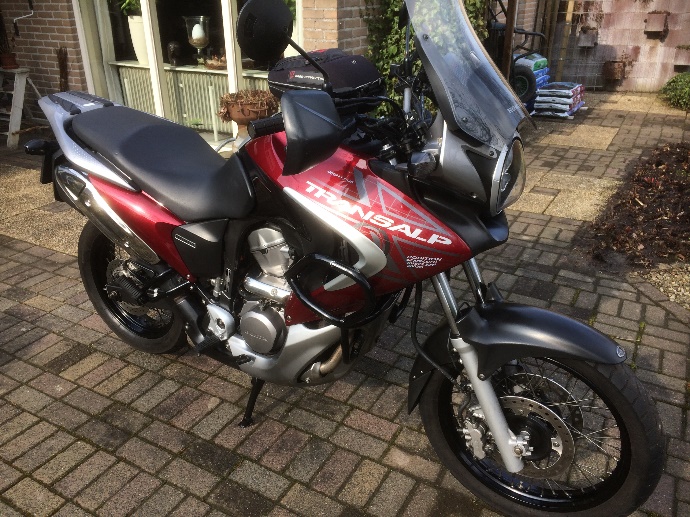 